INDICAÇÃO Nº 1109/2019Assunto: Solicita a execução de supressão de árvore na Rua Filomena Zupardo, conforme especifica.Senhor Presidente:INDICO ao Sr. Prefeito Municipal, nos termos do Regimento Interno desta Casa de Leis, que se digne determinar ao setor competente da Administração, para execução URGENTE de supressão de árvore na Rua Filomena Zupardo, na altura do número 11, Bairro Santa Filomena, conforme imagens em anexo.As raízes da árvore estão danificando a calçada e pessoas estão tropeçando e se acidentando.Tal medida é de extrema necessidade, representando iminente perigo, além dos transtornos causados aos que por ali transitam ou residem.SALA DAS SESSÕES,  23 de julho de 2019.HIROSHI BANDO
Vereador – PP*Acompanha 02 (duas) fotos.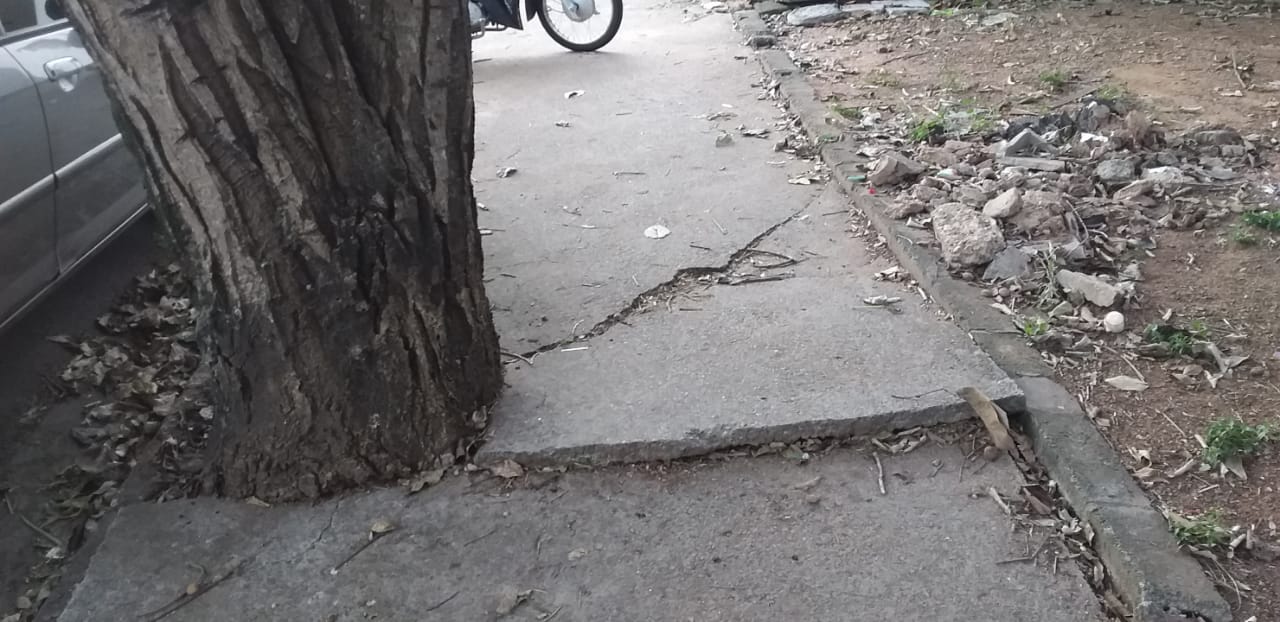 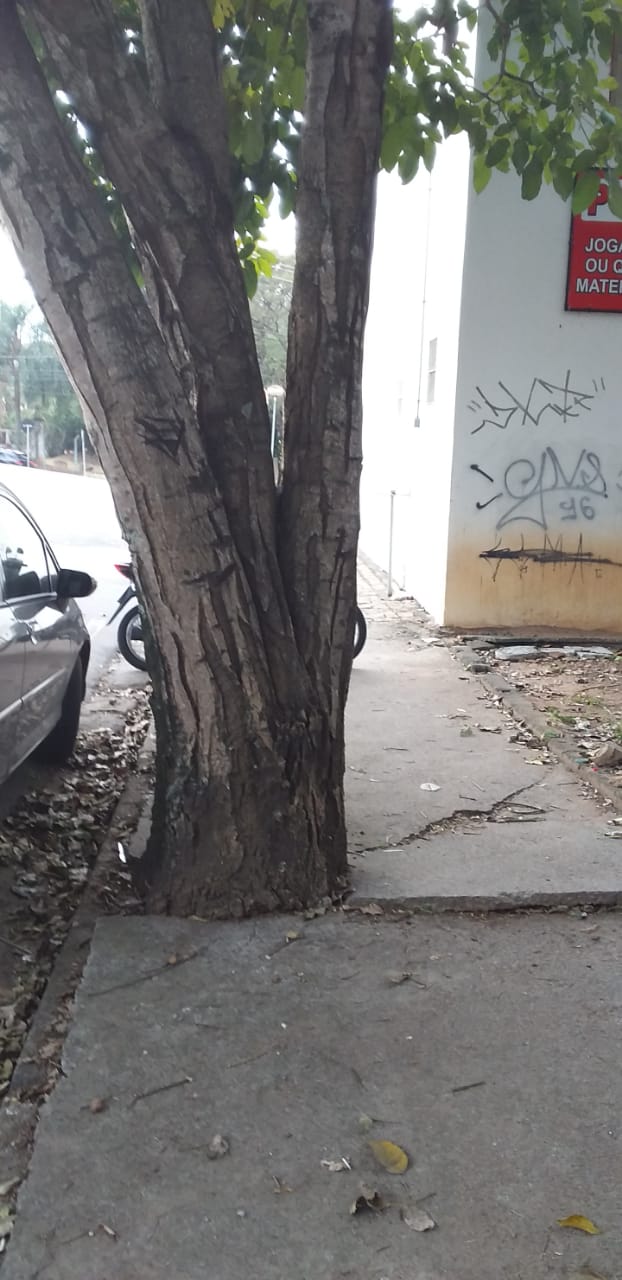 